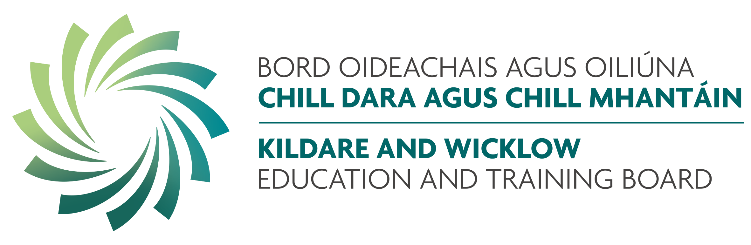 Kildare and Wicklow Education and Training Board Freedom of Information Request Form Your Name: ________________________________________________________________________________________ Your Address: ________________________________________________________________________________________ Your e-mail: ________________________________________________________________________________________ Your Phone Number(s): ________________________________________________________________________________________What Information would you like? (Please be as specific as possible, giving details of relevant names and addresses, dates, locations, etc.— this will help us respond to your request as quickly as possible:) ____________________________________________________________________________________________________________________________________________________________________________________________________________________________________________________________________________________________________________________________________________________________________________________________________________________________________________________________________________________________________________________________________________________________________________________________________________________________________________________________________________________________________________________________________________________________________________________________________________ ____________________________________________________________________________________________________________________________________________________________ ____________________________________________________________________________________________________________________________________________________________Your signature: _________________________________________________________________Date: _________________________________________________________________________Please send the complete form to: foi@kwetb.ie or by post to: Freedom of Information Requests, Kildare and Wicklow ETB, Level 5, Aras Chill Dara, Devoy Park, Naas, Co.Kildare. 